Synthesis and applications of Dicationic Iodide Materials for Dye-Sensitized Solar Cells.Supporting Information.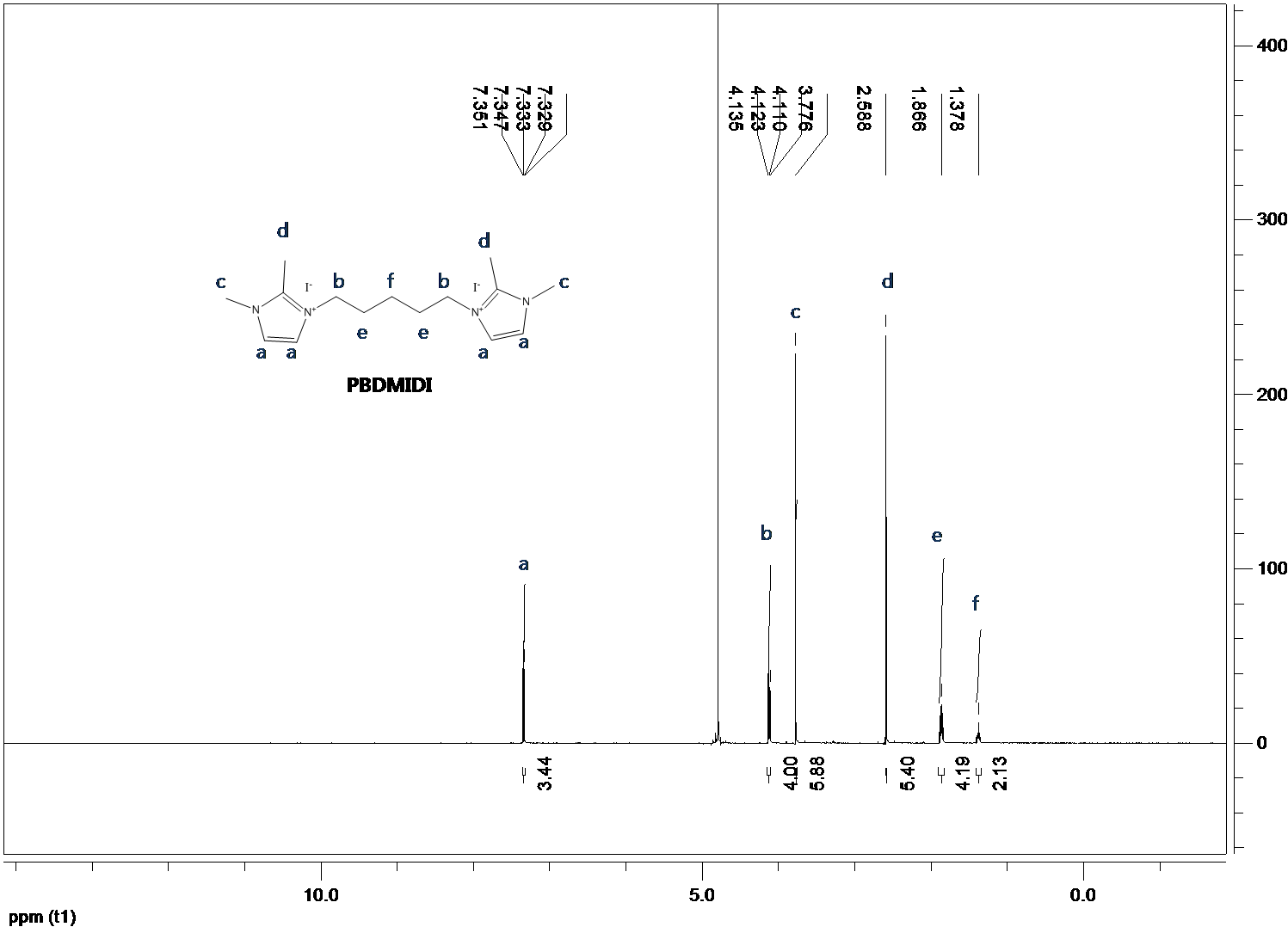 Fig. S1. 1H NMR spectrum of PBDMIDI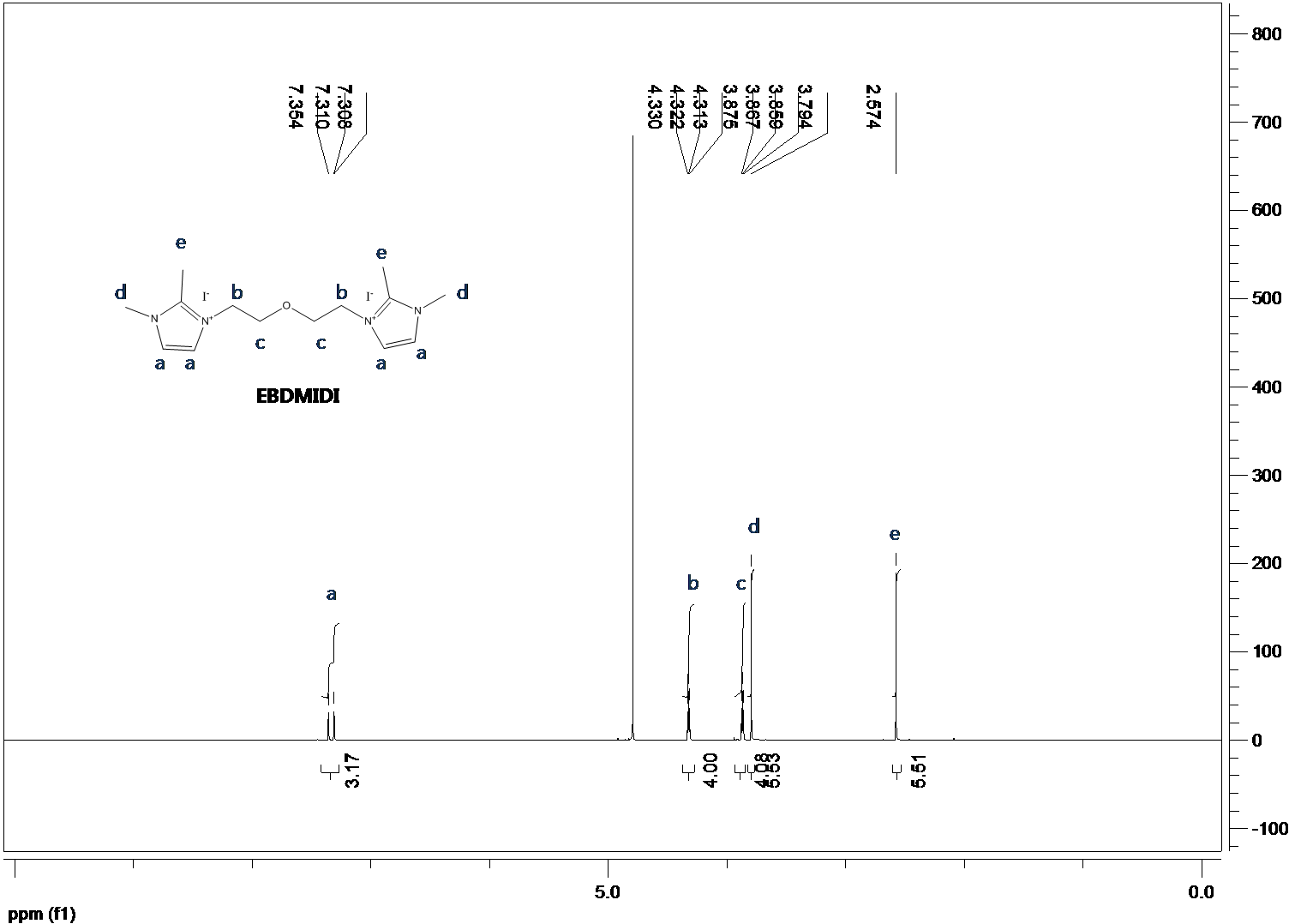 Fig. S2. 1H NMR spectrum of EBDMIDI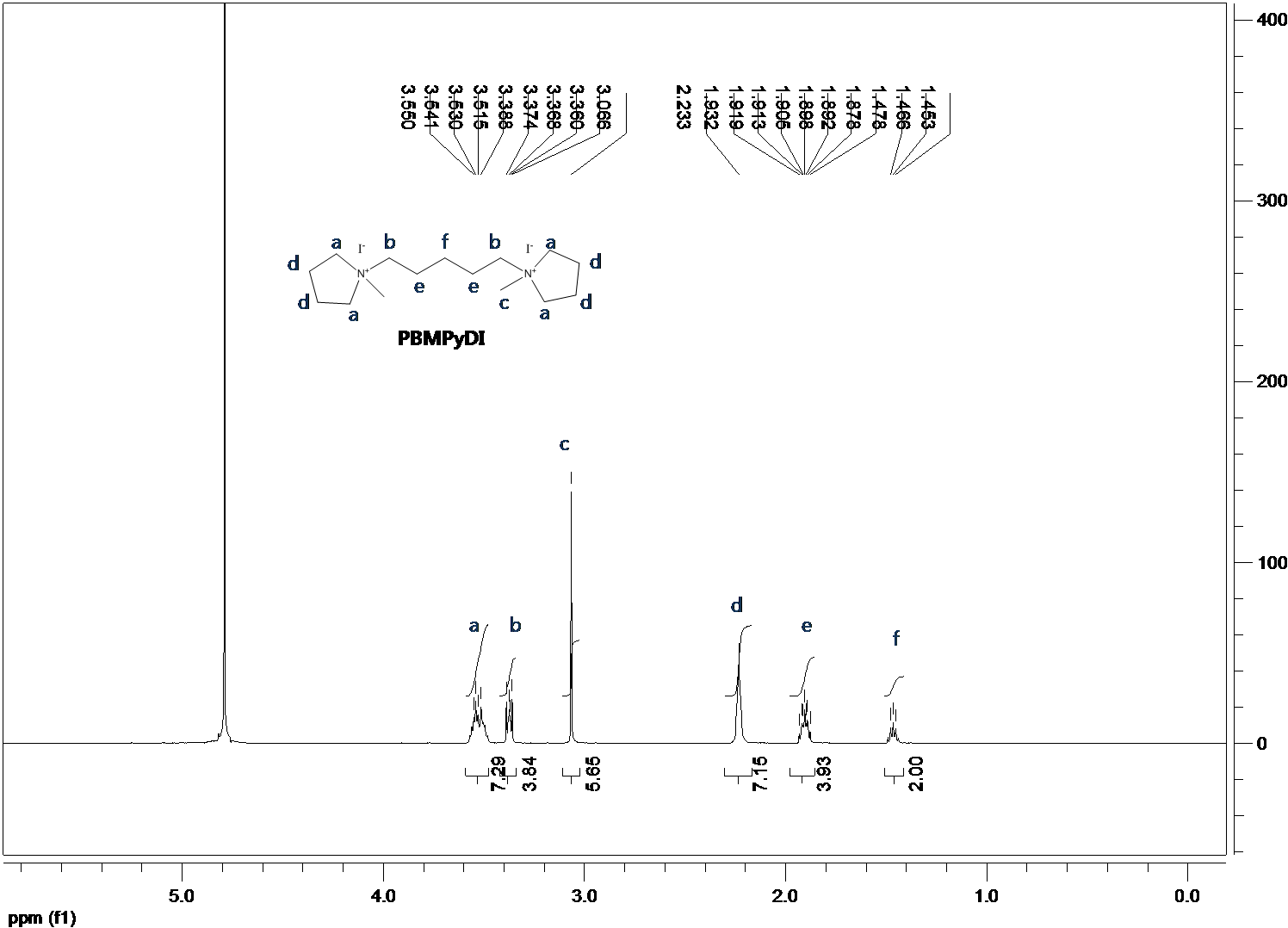 Fig. S3. 1H NMR spectrum of PBMPyDI